                            Межрайонная ИФНС России № 2 по Ханты-Мансийскому автономному округу – Югре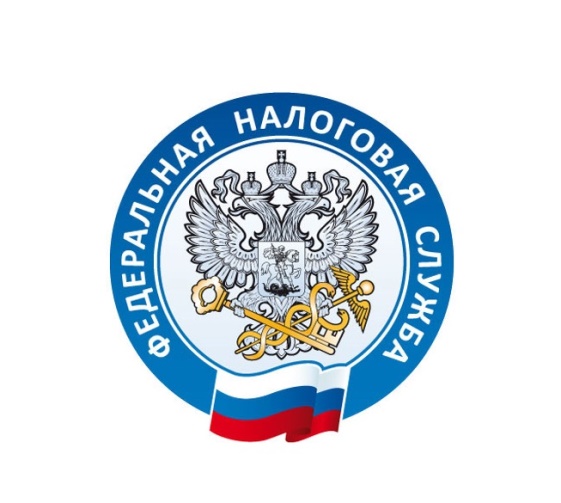 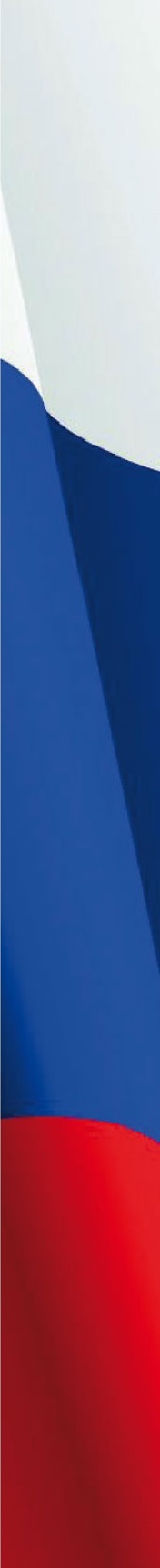  напоминает жителям услуги ФНС России Вы можете получить в МФЦ:Предоставление выписки из ЕГРНПрием налоговых деклараций по налогу на доходы физических лиц (форма 3-НДФЛ) на бумажном носителеГосударственная регистрация юридических лиц, физических лиц в качестве индивидуальных предпринимателей и крестьянских (фермерских) хозяйствПрием заявления о постановке на учет (снятии с учета) в налоговом органе   Прием заявления о доступе к электронному сервису ФНС России «Личный кабинет налогоплательщика для физических лиц»Прием заявления физического лица о предоставлении налоговой льготы по транспортному налогу, земельному налогу, налогу на имущество физических лиц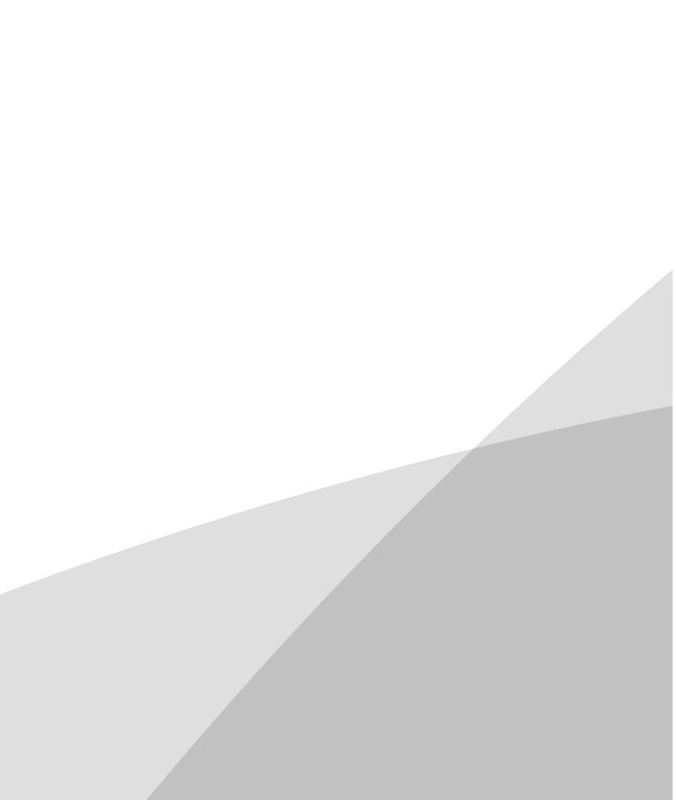 Приём уведомления о выбранном земельном участке, в отношении которого применяется налоговый вычет по земельному налогуПриём заявления о выдаче налогового уведомления Прием заявления о гибели или уничтожении объекта налогообложения по налогу на имущество физических лицПрием заявления к налоговому уведомлению об уточнении сведений об объектах, указанных в налоговом уведомленииПрием уведомления о выбранных объектах налогообложения, в отношении которых предоставляется налоговая льгота по налогу на имущество физических лицПредоставление сведений, содержащихся в ЕГРЮЛ и  ЕГРИППрием сообщений о наличии объектов недвижимого имущества и (или) транспортных средствах, признаваемых объектами налогообложения по соответствующим налогам, уплачиваемым физическими лицамиПредоставление сведений, содержащихся в государственном адресном реестре (ГАР) Прием заявления на получение патента Прием запроса о предоставлении справки о состоянии расчетовПрием запроса о предоставлении акта совместной сверки расчетов Приема запроса и выдачи справки об исполнении налогоплательщиком обязанности по уплате налогов, сборов, страховых взносов, пеней, штрафов, процентовПрием запроса о предоставлении государственной услуги попредоставлению информации, содержащейся в государственноминформационном ресурсе бухгалтерской (финансовой) отчетностиПредоставление заинтересованным лицам сведений, содержащихся в реестре дисквалифицированных лиц (РДЛ)Прием уведомления о переходе на упрощенную систему налогообложения Прием уведомления о переходе на систему налогообложения для сельскохозяйственных товаропроизводителей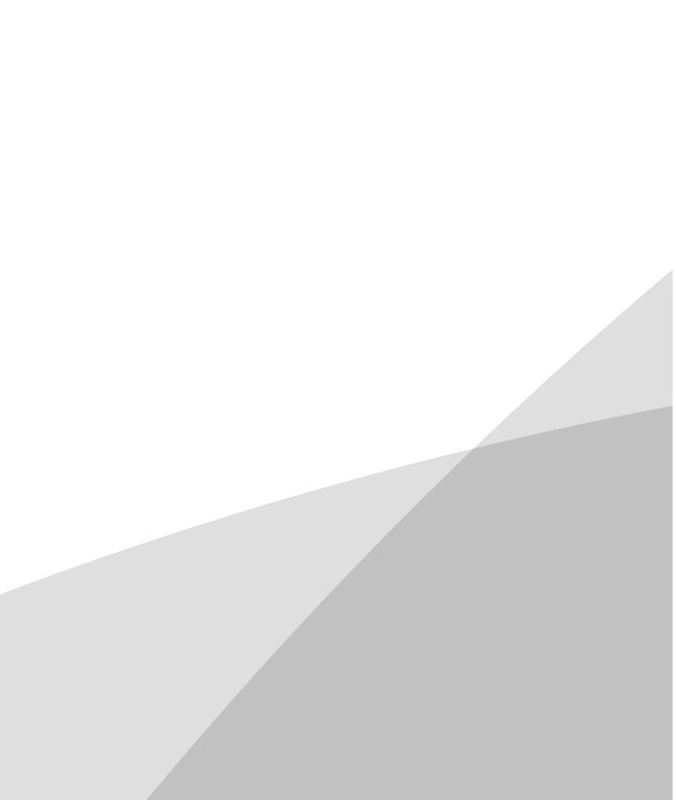 Прием заявления, уведомления иностранной организации, предусмотренных ст. 83 НК РФПрием документа, предусмотренного п.2.1 ст. 84 НК РФ (сведения, представленные в соответствии с п. 2 статьи 230 НК РФ (индивидуальным  предпринимателем), являющейся источником выплаты дохода иностранному гражданину, лицу без гражданства, по месту нахождения организации (месту жительства индивидуального предпринимателя))Прием заявления в Единый регистрационный центр о внесении ограничений на использование персональных данных физических лиц в целях предотвращения возможности неправомерной государственной регистрации  юридических лиц и внесения недостоверных сведений в ЕГРЮЛ